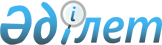 Об установлении ветеринарного режима с введением ограничительных мероприятий на территории сел Колбастау и Талапты Мынбулакского сельского округаРешение акима Мынбулакского сельского округа Жуалынского района Жамбылской области от 30 июля 2013 года № 26. Зарегистрировано Департаментом юстиции Жамбылской области 28 августа 2013 года № 1995      Примечание РЦПИ.

      В тексте документа сохранена пунктуация и орфография оригинала.

      В соответствии со статьей 35 Закона Республики Казахстан от 23 января 2001 года «О местном государственном управлении и самоуправлении в Республике Казахстан», статьями 10-1, 27 Закона Республики Казахстан от 10 июля 2002 года «О ветеринарии» и на основании представления главного государственного ветеринарно-санитарного инспектора Жуалынского района за № 06-02/63 от 2 мая 2013 года РЕШИЛ:



      1. В связи с выявлением эпизоотического очага бруцеллеза мелкого рогатого скота установить ветеринарный режим с введением ограничительных мероприятий на территории сел Колбастау и Талапты Мынбулакского сельского округа.



      2. Контроль за исполнением настоящего решения возложить на главного специалиста ветеринара аппарата акима Мынбулакского  сельского округа Сарсенбека Сатыбалдиевича Ермекбаева.



      3. Настоящее решение вступает в силу со дня государственной регистрации в органах юстиции и вводится в действие по истечении десяти календарных дней после дня его первого официального опубликования.

      

      Исполняющий обязанности акима

      сельского округа                           Б. Акдилдаев«СОГЛАСОВАНО»:

Руководитель государственного учреждения

«Управление государственного санитарно-эпидемиологического

надзора по Жуалынскому району»

М. Искаков

30 июля 2013 годРуководитель государственного учреждения

«Отдел внутренних дел Жуалынского района

Департамента внутренних дел Жамбылской области»

Б.А. Буркитбаев

30 июля 2013 годРуководитель государственного учреждения

«Жуалынская районная территориальная

инспекция Комитета ветеринарного

контроля и надзора Министерства сельского

хозяйства Республики Казахстан»

Е. Ошанов

30 июля 2013 год
					© 2012. РГП на ПХВ «Институт законодательства и правовой информации Республики Казахстан» Министерства юстиции Республики Казахстан
				